Социальный PR- проект «Отцы и дети»Конфликты подростков и родителей существовали всегда. Каждый сталкивался с этой проблемой, вне зависимости от пола, социального статуса, вероисповедания и страны, в которой он живет. В любой семье есть недопонимание, какие-то определенные недосказанности, не только со стороны ребенка, но также со стороны мамы или папы. Взрослые забывают о том, что сами когда-то были такими же, как мы. Они боялись натолкнуться  на безразличие к своим проблемам, стеснялись говорить о своих увлечениях, друзьях или о первой сильной влюбленности. Я хочу рассмотреть эту проблему с точки зрения и родителей, и детей.Позиция ребенка довольно ясна в конфликте поколений. Каждый подросток хочет добиться доверия, понимания и одобрения. Не могу поспорить с тем, что некоторые ребята, действительно, в определенных ситуациях ведут себя достаточно агрессивно. Но, дорогие родители, они делают это не просто так! Скорее всего, такое происходит только из-за того, что дети не могут добиться от Вас внимания, участия в их личной жизни, которая занимает далеко не последнее место. Взрослые, Вы доверяете себе? Если да, то можете доверять и своему ребенку, ведь они частичка Вас!Родителей тоже можно понять. Они переживают за нас, мы навсегда останемся для них детьми. Каждый ребенок должен понимать: мамы и папы никогда не пожелают нам зла. Ребята, представьте, что вы выросли, у вас появились дочка или сын и он резко начинает злиться, ничего не рассказывать, игнорирует, пытается уйти от диалога. Как поступите? Думаю, точно также, как и ваши родители. Относитесь с пониманием к переживаниям людей, которые дали нам жизнь и вложили душу в наше воспитание. Рассмотрим конкретную ситуацию, понаблюдаем, каким образом поведут себя две конфликтующие стороны и предложим решение.Шестнадцатилетняя девушка хочет пойти к подруге домой и остаться у нее на ночь. Дочь пытается спросить разрешения можно ли ей пойти к приятельнице с ночевкой, с учетом того, что другие родители совершенно не против гостьи их ребенка, но мама первой девушки категорически не хочет отпускать своего ребенка к чужим людям, тем более, в такое позднее время.Данная ситуация вполне понятна. Мне кажется, каждой из сторон этого конфликта поколений нужно поставить себя на место другого. Маме этой девочки нужно вспомнить о том, что она была в том же возрасте, ей также хотелось проводить больше времени с лучшей подругой, посекретничать подольше и посмотреть какие-нибудь фильмы вместе. Дочке же стоит понять переживания родителя. Мама боится отпускать ребенка, так как думает, что обязательно должна случится какая-то непредвиденная ситуация. 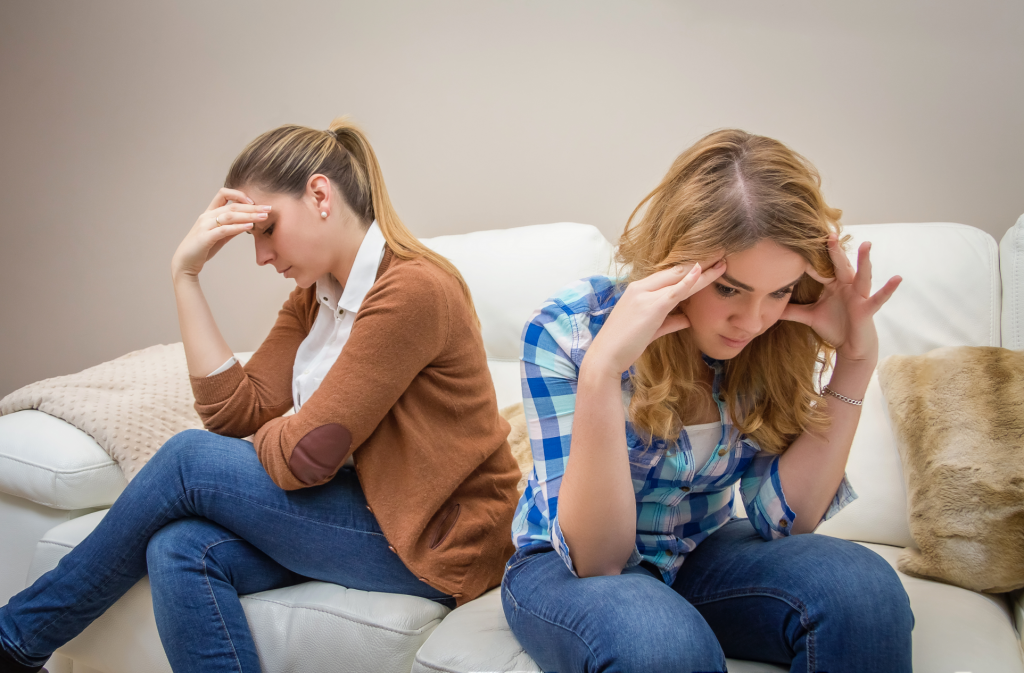 Предлагаю, создать места, где специалисты будут проводить специальные тренинги с родителями и детьми, направленные на попытку понять друг друга, где должна быть уютная домашняя обстановка (можно купить кофе, печенюшки, чай и так далее). Возможно, не помешал бы и психолог, который помог бы правильно и корректно сформулировать все, что ты хочешь сказать самому близкому человеку. Эти меры помогут разобраться в себе и во взаимоотношениях с родными. Поддерживайте и любите свою семью!Автор: Соколова Дарья